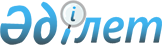 О внесении дополнений и изменений в постановление Правительства Республики Казахстан от 30 мая 2001 года N 738Постановление Правительства Республики Казахстан от 21 ноября 2001 года N 1498



          Правительство Республики Казахстан постановляет:




          1. Внести в постановление Правительства Республики Казахстан от 30 




мая 2001 года N 738  
 P010738_ 
  "Об утверждении государственных 
образовательных заказов на подготовку специалистов с высшим 
профессиональным и послевузовским профессиональным образованием внутри 
страны на 2001/2002 учебный год" следующие дополнения и изменения:
     в государственном образовательном заказе на подготовку специалистов с 
высшим профессиональным образованием внутри страны на 2001/2002 учебный 
год, утвержденном указанным постановлением:
     в строке "Всего" цифру "12835" заменить цифрой "13335";
     перед строкой:
___________________________________________________________________________
          "Вузы искусств"                                !600!  !  !137,0  
_________________________________________________________!___!__!__!_______
             дополнить строками следующего содержания:   
___________________________________________________________________________
"На обучение студентов в Казахстанском филиале            100       552,0
Московского государственного университета имени
Л.М. Ломоносова"

"На обучение студентов в филиале "Восход" Московского     10        108,4" 
авиационного института"
___________________________________________________________________________
     в строке "Резерв" цифру "1490" заменить цифрой "1880".
     2. Настоящее постановление вступает в силу со дня подписания.

     Премьер-Министр
     Республики Казахстан    

(Специалисты: Умбетова А.М.,
              Мартина Н.А.)      


					© 2012. РГП на ПХВ «Институт законодательства и правовой информации Республики Казахстан» Министерства юстиции Республики Казахстан
				